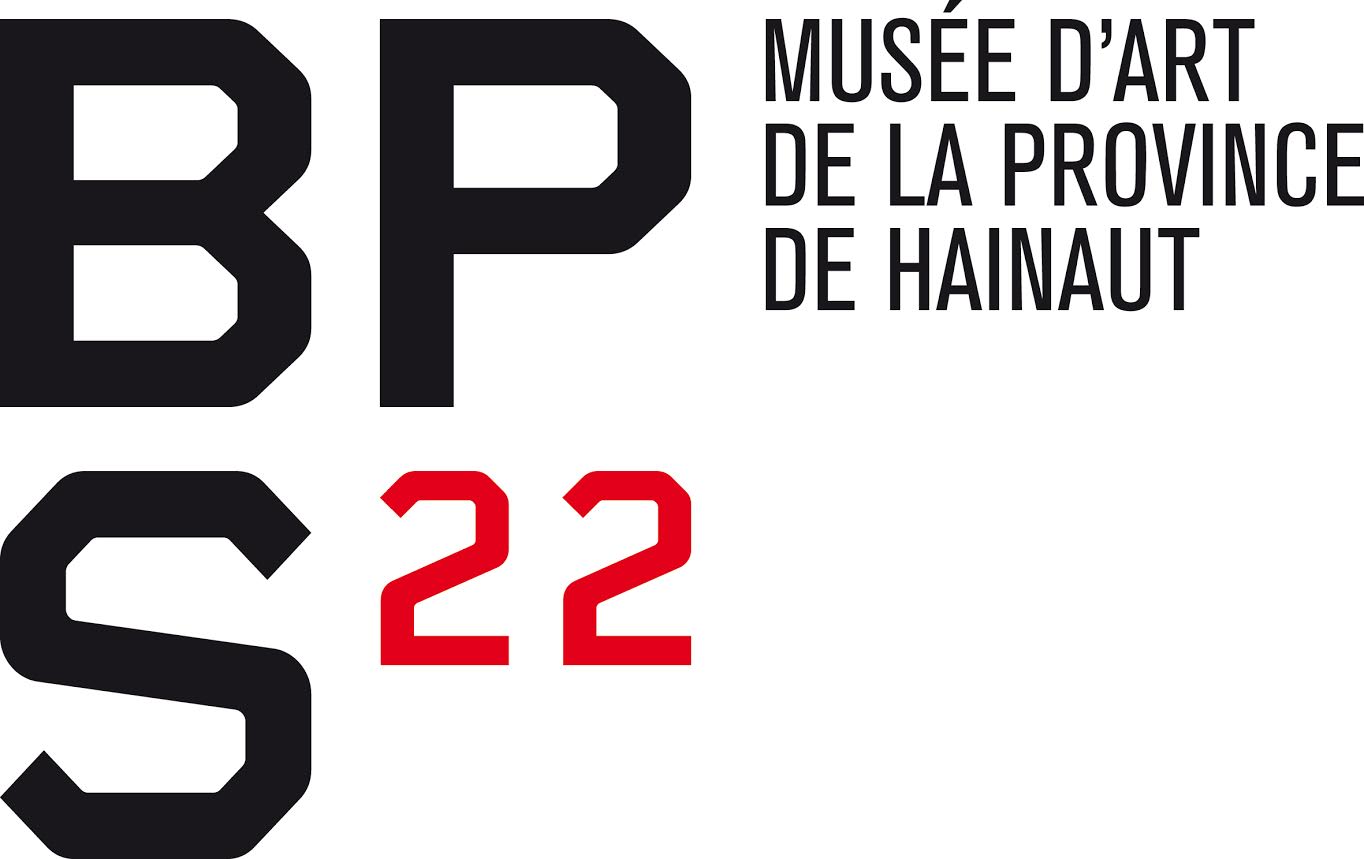 Fiche d’informations.Stage « Sonorités» 29,30.04 & 02.03.05.2024Nom:……………………………………………………………………………………………………..Prénom :…………………………………………………………………………………………………Date de naissance :……………………………………………………………………………………Personne responsable :………………………………………………………………………………..Adresse :……………………………………………………………………………………………………………………………………………………………………………………………………………...                                                                                                                                                          E-mail :…………………………………………………………………………………………………...                                                                                                                                             Téléphone :………………………………………………………………………………………….......    Personnes² à contacter en cas d’urgence :……………………………………………………………...……………………………………………………………………………………………………………Téléphone² : …………………………………………………………………………………………..                                                                                                                       Allergies :………………………………………………………………………………………………..Traitements particuliers:……………………………………………………………………………….                                                                                                                                  Médecin traitant:……………………………………………………………………………………..                                                                                                                              Heure d’arrivée :…………………………………………………………………………………...                                                                                                                      Heure de départ :………………………………………………………………………………...     Droit à l’image : oui/nonPendant nos ateliers et stages, il est possible que des photos soient réalisées et alimentent notre réserve de visuels pour la communication du BPS22.Dans le but de respecter le droit à l'image de chacun.e, vous serez invité à remplir un document relatif à ce droit lors de l'activité.Remarques éventuelles :